REPUBLIQUE ALGERIENNE	MINISTERE DE L'ENSEIGNEMENT SUPERIEUREDEMOCRATIQUE ET POPULAIRE	ET DE LA RECHERCHE SCIENTIFIQUEEtablissement : Université Blida 1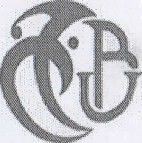 Institut : d'Aéronautique et des Etudes SpatialesAnnée Universitaire : 20    /20   RELEVE DE NOTESNom : 	Prénom : 	Né(e) le : 	à : N° d'inscription : 	Domaine : Sciences et Technologies	Filière : Aéronautique	Spécialité : -- Diplôme préparé : Licence AcadémiqueL1Moyenne annuelle L1 :	Total des Crédits cumulés l'année (S1+S2) :                                                                               Total des Crédits cumulés dans le cursus : Décision du jury : Admis/ Session 1Blida le :                                                                                                                                                 Directeur adjoint Chargé de la Pédagogie et des affaires des étudiantsSemestreUnités d'Enseignement (U.E)Unités d'Enseignement (U.E)Unités d'Enseignement (U.E)Unités d'Enseignement (U.E)Matière(s) constitutive(s) de l'unité d'enseignementMatière(s) constitutive(s) de l'unité d'enseignementMatière(s) constitutive(s) de l'unité d'enseignementRésultats ObtenusRésultats ObtenusRésultats ObtenusRésultats ObtenusRésultats ObtenusRésultats ObtenusRésultats ObtenusRésultats ObtenusRésultats ObtenusSemestreNatureCode et IntituléCréditsRequisCoefIntitulé(s)CréditsRequisCoefMatière(s)Matière(s)Matière(s)U.EU.EU.ESemestreSemestreSemestreSemestreNatureCode et IntituléCréditsRequisCoefIntitulé(s)CréditsRequisCoefNoteCréditsSession/AnnéeNoteCréditsSession/AnnéeNoteCréditsSessionSemestre 1UEDUED S1 Unité d'Enseignement Découverte 11.001Les Métiers en Sciences & Technologies 11.001Semestre 1UEFUEF S1 Unité d'Enseignement Fondamentale 118.009Mathémathiques1 : Analyse et Algèbre 6.003Semestre 1UEFUEF S1 Unité d'Enseignement Fondamentale 118.009Physique 1 : Mécanique du point6.003Semestre 1UEFUEF S1 Unité d'Enseignement Fondamentale 118.009 Chimie 1 : Structure de la Matière 16.003Semestre 1UEMUEM S1 Unité d'Enseignement Méthodologique 1 9.005Travaux Pratiques : Physique 12.001Semestre 1UEMUEM S1 Unité d'Enseignement Méthodologique 1 9.005Travaux Pratiques : Chimie 12.001Semestre 1UEMUEM S1 Unité d'Enseignement Méthodologique 1 9.005Informatique 14.002Semestre 1UEMUEM S1 Unité d'Enseignement Méthodologique 1 9.005Méthodologie de la Rédaction1.001Semestre 1UETUET S1 Unité d'Enseignement Transversal 12.002Anglais 1 1.001Semestre 1UETUET S1 Unité d'Enseignement Transversal 12.002Français 11.001Semestre 2 UEDUED S2 Unité d'Enseignement Découverte 21.001Les Métiers en Sciences & Technologies 21.001Semestre 2 UEFUEF S2 Unité d'Enseignement Fondamentale 218.009Mathématiques2 : Analyse et Algèbre 26.003Semestre 2 UEFUEF S2 Unité d'Enseignement Fondamentale 218.009Physique2 : Electricité et Magnétisme6.003Semestre 2 UEFUEF S2 Unité d'Enseignement Fondamentale 218.009Chimie 2 : Thermodynamique et cinétique chimique6.003Semestre 2 UEMUEM S2 Unité d'Enseignement Méthodologique 2 9.005Travaux Pratiques : Physique 22.001Semestre 2 UEMUEM S2 Unité d'Enseignement Méthodologique 2 9.005Travaux Pratiques : Chimie 22.001Semestre 2 UEMUEM S2 Unité d'Enseignement Méthodologique 2 9.005Informatique 24.002Semestre 2 UEMUEM S2 Unité d'Enseignement Méthodologique 2 9.005Méthodologie de la Présentation1.001Semestre 2 UETUET S2 Unité d'Enseignement Transversal 22.00   2Anglais 2 1.001Semestre 2 UETUET S2 Unité d'Enseignement Transversal 22.00   2Français 21.001